Dear Contestants of the National Bearded Queen Pageants: The Regional Prelims of the National Bearded Empress System:On behalf of the Emeriti and Owners of National Bearded Empress, we welcome you to the Empire! We are so excited you have decided to participate and compete in this revolutionary system that is inclusive and pushes bearded artistry to the top! As the Nations premiere Bearded Pageant, we are honored to have you.National Bearded Queen Pageants Rules1. A bearded queen must be a artist who has artistically enhanced, naturally grown, or artificial. (mustache may or may not be included).  2. Gender no longer wins the crown. Gender, gender identity, and gender expression does not inhibit someone from winning.3. $100.00 Registration fee is non-refundable. No exceptions4. Contestants must be on time for scheduled registration. Anyone who is late will be disqualified. No exceptions5.  Contestants must be kind and courteous of one another before, during, and after the pageant. Friends and family members of contestants are no exception. Contestants will be held accountable for the actions of friends and family. Which can result in and not limited to: disqualification, lifetime ban, and legal action if necessary.6. Going over time allotted will result in 1pt deduction per minute over. Presentation – Club Style. (3 Minute Time Limit) (10 pts)
Contestants will present their interpretation of a “Club Style” which defines them as their character. Contestants may model, perform, lip-sync or present their style in any way they choose. There will be no props or additional persons allowed within this number. Within the presentation contestants must introduce themselves. Music must be provided by the contestant.Talent – (7 Minute Time Limit) (20 pts)
Any talent presentation is acceptable. Contestants will have up to 5 minutes to set up and tear down. Talent should show the unique skills and appeal of individual contestants. Creativity and the ability to highlight their unique persona are key to this category. Use of fire, liquids, excessive glitter, bodily fluids or any items which could potentially cause personal or audience harm are not acceptable. Nudity of any form is subject to local law restrictions. Music must be provided by the contestant 72 hours in advance to the pageant. No exceptions.Avant-garde\Haute Couture Fashion (10 pts)
This category will highlight a contestant’s ability to create an editorial look. The editorial look may be presented as masculine or feminine and should represent the contestant’s unique style. This should be a creative, editorial worthy look from head to toe and should not look like a costume. Contestant will be judged on modeling ability, fit, style, and presentation. Music may be provided by the contestant, or a pre-chosen track will be used.On Stage Question – (30 ptsQuestion is judged in 3 parts: 1. Clarity of communication method  2. Message 3. Engagement.
. Should you have any questions, feel free to speak to your reigning queen of your region, the Emeriti, and owners of the Regional or National Bearded Empress. If for any reason the regional owner is unable to fulfill their  duties of providing a safe space for you to compete,  please reach out to National Bearded Empress Emeritus de la Pensee/co owner,  Bearonce Bear at: (352) 330-7250National Bearded Empress Founder/Owner Michelle Woods at: (941) 456-3724****Please allow them up to 24 hours to respond to your call****We look forward to what you bring to the stage!With warm regards,Your National Bearded Queen Pageants ( Regional Prelims to National Bearded Empress) ExecutivesNational Bearded Queen Pageants Application (EXAMPLE)Print Legal Name:       	 Performance Name:    	 Complete Address:      	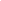 Telephone: 	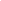 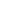 Email: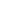 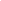 Birth Date:		I,	(legal name), a contestant in the Bearded Queen Pageant, do hereby hold harmless and waive all rights to any type of lawsuit against National Bearded Queen, its founders, its owners, its liaisons, and those contracted by Miss Florida Bearded Queen for any and all events. I hereby release and relinquish to the herein mentioned parties all rights to any videotape, photographic, sound recordings, and any other likenesses made of National Bearded Queen Pageants  I agree to enter this competition and all related activities at my own expense and risk. I understand the Titleholder agrees torepresent the title for one year, and must comply with all the rules, regulations, and agreements attached to this application and outlined in the Pageant Packet. I understandthe $100 contestant application fee is non-refundable and is required for participation in the pageant competition and must be paid upon signing. By signing this document I am fully aware and understand the contents of the Miss Florida Bearded Queen Pageant Packet and its stipulations of title and regulations set forth by the owners of the Miss Florida Bearded Queen Pageant.Contestant’s Signature:		Date:	 	National Bearded Queen Pageant Contestant’s Application ReceiptCheck/Received:  👎 Cash	👎 Check	👎 MoneyMO #		$   National Bearded Queen Pageants Biography NATIONAL BEARDED QUEEN PAGEANTS BIOGRAPHY Please read and  fill out all information completely.Add items of interest. These items may be used as filler during Avant-Guard/ Haute Couture Fashion and Clubwear categories along with descriptions of Avant-Guard/ Haute Couture Fashion and Clubwear. Please print or type if your handwriting is not clear. You may answer all these items or those you are comfortable about disclosing. You will not be judged on these items:Name:	Age:   	 Hobbies:    		 Skills:   		Pets:    	 Birth Place:      			 Community Involvement:     		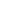 Goals & Ambitions: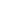 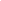 Horoscope Sign: Favorite Food: Favorite Hangout: Favorite Color: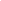 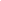 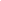 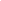 Favorite Actor, TV Series: Favorite Movie: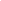 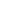 Most Influential Person in Your Life and Why: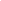 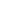 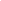 Avant- Guard/Haute Couture Fashion(Be as specific as possible)Avant Guard/Haute Couture FashionMaterial:	 	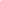 Designer/Style: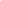 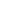 Color/Accents: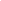 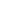 Accessories: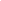 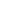 Inspiration for design: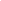 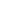 Other Comments: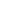 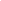 ClubwearMaterial:	 	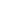 Designer/Style: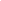 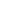 Color/Accents: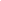 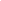 Accessories: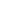 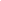 Reason for Selecting Clubwear: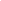 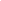 Other Comments: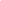 National Bearded Queen Pageants Talent Category ChecklistTitle of Music & Artist if you are using music: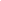 List the names of your backup dancers, performers, prop assistants, etc. here:1.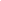 2.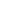 3.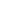 4.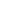 List specific props you will be using: (5 Minute set up time)(include anything that will need to be cleaned up after the performance – clothes, props, etc., and anything that has to be moved onto the stage at the beginning)1.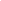 2.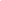 3.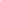 4.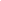 5.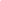 6.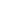 Title/Brief Description of the Number/Performance – this may be used for your introduction: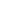 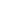 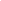 